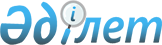 Об определении условий предоставления бюджетного кредита акционерному обществу "Фонд национального благосостояния "Самрук-Қазына" для обеспечения конкурентоспособности и устойчивости национальной экономикиПостановление Правительства Республики Казахстан от 14 апреля 2015 года № 227      Правительство Республики Казахстан ПОСТАНОВЛЯЕТ:



      1. Предоставить акционерному обществу «Фонд национального благосостояния «Самрук-Қазына» (далее – заемщик) в соответствии с Законом Республики Казахстан от 28 ноября 2014 года «О республиканском бюджете на 2015 – 2017 годы» бюджетный кредит на следующих условиях предоставления кредита заемщику в сумме 8862000000 (восемь миллиардов восемьсот шестьдесят два миллиона) тенге на основании заключения центрального уполномоченного органа по государственному планированию по инвестиционному проекту «Обновление парка пассажирских вагонов», предполагаемому к финансированию за счет предоставления бюджетного кредита, от 30 января 2014 года № 25-2/24622 и договора на закуп железнодорожных пассажирских вагонов между акционерным обществом «Пассажирские перевозки» и товариществом с ограниченной ответственностью «Тулпар-Тальго» на 2014-2019 годы от 26 июня 2013 года № 6-34/ЦЛП:

      1) целью кредита является обновление парка подвижного состава железнодорожных пассажирских вагонов акционерного общества «Пассажирские перевозки» путем предоставления бюджетного кредита;

      2) кредит предоставляется на условиях срочности, платности и возвратности сроком на 30 (тридцать) лет по ставке вознаграждения, равной 0,05 (ноль целых пять сотых) процента годовых, с десятилетним льготным периодом по погашению основного долга;

      3) погашение основного долга по кредиту осуществляется заемщиком равными долями по истечении срока льготного периода, указанного в настоящем подпункте, с возможностью досрочного погашения основного долга;

      4) выплата начисленного вознаграждения по кредиту осуществляется с годовой периодичностью (первая выплата начисленного вознаграждения производится по истечении 12 (двенадцать) месяцев с момента перечисления кредита на счет заемщика);

      5) период освоения для заемщика составляет 3 (три) года со дня перечисления кредита на счет заемщика.



      2. Дополнительные условия по предоставлению, погашению и обслуживанию кредита устанавливаются в кредитном договоре в соответствии с бюджетным законодательством Республики Казахстан.



      3. Сторонами кредитного договора являются Министерство финансов Республики Казахстан (далее – кредитор), Министерство национальной экономики Республики Казахстан (далее – администратор) и заемщик.



      4. Кредитору и администратору в установленном законодательством порядке обеспечить заключение кредитного договора, указанного в пунктах 2 и 3 настоящего постановления.



      5. Администратору в установленном законодательством порядке обеспечить контроль и мониторинг целевого и эффективного использования, погашения и обслуживания кредита.



      6. Настоящее постановление вводится в действие со дня его подписания.
					© 2012. РГП на ПХВ «Институт законодательства и правовой информации Республики Казахстан» Министерства юстиции Республики Казахстан
				Премьер-Министр

Республики Казахстан К. Масимов